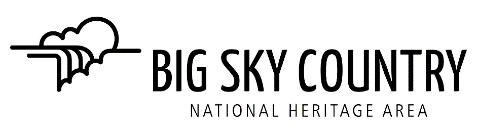 AGENDA - BOARD MEETING                              BOARD OF DIRECTORS, BIG SKY COUNTRY NHA, INC.                                          Monday August 22, 2022Call to Order, Welcome Guests and Roll Call 				Jane WeberDisclosure of any Conflicts of Interest on this agenda			Board MembersConsent Agenda									Board Members   5 minutesApproval of the Meeting Minutes Ratification of Exec. Committee Actions Taken Between Meetings – NO ACTIONS	Reports from Communications GroupsGroup 1 Report – Rich, Ellen, Keith, Reneé, Sam, Jane 			Rich Ecke	10 minutesInformation - Recommendations from 8/17 meetingDecision - Group Recommendation(s)Group 2 Report - Pam, Mark, Mary, Jane				   Pam Guschausky 	10 minutesInformation – Recommendation from 8/17 meetingDecision – Group Recommendation(s)Group 3 Report - Carol, Gayle, Lynette, Jane				    Carol Bronson	10 minutesInformation - Recommendations from 8/17 meetingDecision - Group Recommendation(s)Old BusinessBSCNHA Bank Account transfer to new Treasurer				Pam Guschausky  2 minutesCommittee Reports						   		Committee Chairs	Update on ANHA Activities/Meetings					Jane Weber	5 minutesFinance Committee				    		  Pam Guschausky	5 minutesMembers: P. Guschausky (CHAIR), Murry Moore, Bill BronsonInformation – review of financial statements Feasibility Study Task Force - NO REPORT		     		Jane Weber	 0 minutes 	Members: J. Weber (CHAIR), E. Sievert, L. Scriver-Colburn, B. Bronson, K. RobisonInformation – Meetings with Consultants Fundraising Committee						    Mary Willmarth 	 5 minutesMembers: M. Willmarth (CHAIR), E. Sievert, J. Taillie, M. Good, J. WeberInformation – Update on fundraising opportunities being exploredInformation – Fundraising Committee’s next meeting Marketing Committee – NO REPORT (see New Business)   		 Rich Ecke	 0 minutes          Members: R. Ecke (CHAIR), G. Fisher, R. McDonald, C. Bronson, K. Robison, C. Jenkins, E. Sievert Information – Committee updatesInformation - Marketing Committee’s next meeting Projects Committee  						   	 Jane Weber	 5 minutesMembers: J. Weber (CHAIR), L Scriver-Colburn, K. Robison, Karyn Giles, Steve Taylor, Sam LongInformation – Committee Updates on Partner ProjectsNeihart fire bell towerFort Benton Episcopal Church stained-glass window demonstration and brochureFort Benton Mandan Keelboat RestorationGreat Falls BID ArtsFest muralLittle Shell Powwow Presentation by Tribal Elder-	Information - Project Committee’s next meeting Audit Committee	- NO REPORT							   0 minutesMembers: Pam Guschausky, Murry MooreHeritage Database Committee 						Pam Guschausky   5 minutes     Members: K. Robison and Jane WeberInformation – Status of the automated payment for One DriveRe-cap of visit to Rivers of Steel and Events/Projects				Carol Bronson	  15 minutesAnnouncement from Board Members								  5 minutesLittle Shell Powwow Booth – not enough volunteers to staff the booth on 8/27 and 8/28, so BSCNHA    				              booth reservation has been cancelled with Alisa HerodesMotion to AdjournNext meeting is Monday, September 26th at 4:00 p.m.